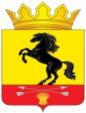               АДМИНИСТРАЦИЯ  МУНИЦИПАЛЬНОГО ОБРАЗОВАНИЯ       НОВОСЕРГИЕВСКИЙ  РАЙОН        ОРЕНБУРГСКОЙ ОБЛАСТИ    ПОСТАНОВЛЕНИЕ        __13.03.2020_______ № ___186-п____________                         п. Новосергиевка О дополнении перечня муниципального имущества МО Новосергиевский район Оренбургской области, свободного от прав третьих лиц, используемого в целях предостав-ления его во владение и (или)в пользование на долгосрочной основе субъектам малого и среднего предпринимательства и организациям, образующим инфраструктуру поддержки  субъек-тов малого и среднего предпринимательстваВ соответствии со  ст. 18 Федерального закона от 24.07.2007 № 209-ФЗ «О развитии малого и среднего предпринимательства в Российской Федерации», Федеральным законом от 22.07.2008 № 159-ФЗ «Об особенностях отчуждения недвижимого имущества, находящегося в государственной собственности субъектов Российской Федерации или в муниципальной собственности и арендуемого субъектами малого и среднего предпринимательства, и о внесении изменений в отдельные законодательные акты Российской Федерации»:1. Дополнить  перечень муниципального имущества МО  Новосергиевский район Оренбургской области, свободного от прав третьих лиц, используемого в целях предоставления его во владение и (или) в пользование на долгосрочной основе субъектам малого и среднего предпринимательства и организациям, образующим инфраструктуру поддержки субъектов малого и среднего предпринимательства, утвержденным постановлением администрации МО Новосергиевский район от 18.10.2017 № 1091-п, согласно приложению.2. Контроль за исполнением настоящего постановления возложить на заместителя главы администрации района по экономическим вопросам  Кривошееву И.И.3. Постановление вступает в силу с момента его подписания и подлежит опубликованию на официальном сайте администрации МО Новосергиевский район.Глава администрации района                                                               А.Д. Лыков Разослано: Кривошеевой И.И., Хариной Т.А.,  орготделу,  прокурору.Перечень муниципального имущества МО Новосергиевский район Оренбургской области, свободного от прав третьих лиц, используемого в целях предоставления его во владение и (или) в пользование на долгосрочной основе субъектам малого и среднего предпринимательства и организациям, образующим инфраструктуру поддержки субъектов малого и среднего предпринимательстваПриложение к постановлению администрации  Новосергиевского района  от                    №                    № п/пНаименование имуществаМестонахождение имуществаАрендуемая площадьЦель использования имущества 1Земельный участок с кадастровым номером 56:19:1409003:68, категория земель: земли сельскохозяйственного назначения, разрешенное использование: для сельскохозяйственного производстваОренбургская область, Новосергиевский район, Среднеуранский сельсовет550000 кв.мСельскохозяйственное использование2Земельный участок с кадастровым номером 56:19:1815002:20, категория земель: земли сельскохозяйственного назначения, разрешенное использование: для сельскохозяйственного использованияОренбургская область, Новосергиевский район, п. Ясногорский сельсовет, земельный участок расположен в юго-восточной части кадастрового квартала 56:19:1815002680015 кв.мСельскохозяйственное использование